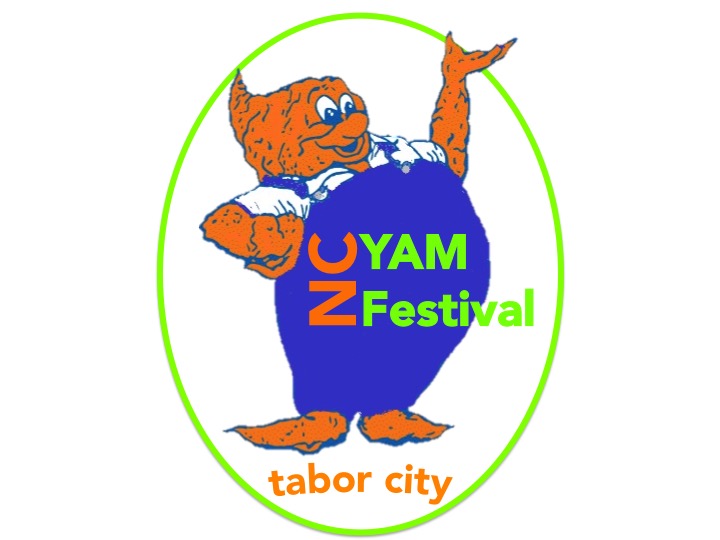 2017 NC Yam Festival Sweet Potato Food Cook-off InfoWhile the treats will be just as sweet, this year’s North Carolina Yam Festival at Tabor City Cook-Off will have a new home, at the Tabor City Courthouse at 112 West 4th Street in Tabor City. Due to the overwhelming response in entries last year a larger space was needed to accommodate all divisions. Judging is never easy, event chair Suzette Leonard says, and plenty of entries are expected for the Wednesday morning judging. Entries should be brought to the Courthouse from 8:00 to 10:30 Wednesday morning, with judging scheduled from 11:00 to 12:30pm. Public viewing begins at 1:00 p.m.  All entries must be original, typed, and registered at the Courthouse Wednesday morning. Both youth and adult divisions will have six categories - quick breads, entrees, cakes, pies, other desserts, and snacks.2017 NC Yam Festival Sweet Potato Cook-off RulesI. 	The contest will be divided into two divisions:A. Adult - 18 years and olderB. Youth - 13 through 17 yearsII. 	Dishes will be judged in six categories (One entry in each category is permitted)A. Quick Breads (biscuits, rolls, muffins)B. Entrees (casseroles, salads, soups, main dishes, etc.)C. CakesD. PiesE. Other Desserts (cheesecakes, puddings, ice cream, flans, etc.)F. Snacks (cookies, candies, dips, fries, chips, etc.)III. 	Entry deadline is 8 a.m. until 10:30 a.m. Wednesday, October 25th.IV. 	The dish exhibit will be closed to the public during the judging. Following the judging, the dish exhibit will be open for public viewing from 1:00 p.m. until 4:00 p.m., or when judging is finished.V. 	Prizes will consist of ribbons and money awards as follows:•Best in Show (Youth & Adult) - Cash award•First place -Ribbon awards•Second place -Ribbon awards•Third place -Ribbon awardsVI. 	All persons participating in this contest will be responsible for collecting their dishes and prizes between 4:00 p.m. and 5:00 p.m. on the contest day.VII. 	Dishes or portions of dishes will not be sold to the public VIII. 	Recipes must be submitted typed on a 5” x 8” index cards listing all ingredients with measurements in order used; method of preparation; size of baking dish, dish or container used; and number of servings per recipe. The name of entrant MUST NOT  be shown on the recipe index card.IX.	The Sweet Potato Cook-off contest will be held at the Tabor City Courthouse at 112 West 4th Street in Tabor City beginning at 8:00 a.m. on Wednesday, October 25th. Judging will take place promptly at 11:00 a.m. and viewing will be from 1:00 p.m. to 4:00 p.m.X.	Contact Information: Suzette Leonard 910-641-1598 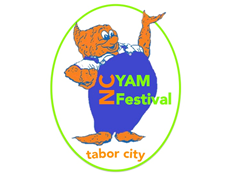 2017 NC Yam Festival’s Sweet Potato Cook-off RulesI. 	The contest will be divided into two divisions:A. Adult - 18 years and olderB. Youth - 13 through 17 yearsII. 	Dishes will be judged in six categories (One entry in each category is permitted)A. Quick Breads (biscuits, rolls, muffins)B. Entrees (casseroles, salads, soups, main dishes, etc.)C. CakesD. PiesE. Other Desserts (cheesecakes, puddings, ice cream, flans, etc.)F. Snacks (cookies, candies, dips, fries, chips, etc.)III. 	Entry deadline is 8 a.m. until 10:30 a.m. Wednesday, October 25th.IV. 	The dish exhibit will be closed to the public during the judging. Following the judging, the dish exhibit will be open for public viewing from 1:30 p.m. until 4:00 p.m., or when judging is finished.V. 	Prizes will consist of silver, ribbons, and money awards as follows:•Best in Show (Youth & Adult) - Cash award•First place -Silver and ribbon awards•Second place -Silver and ribbon awards•Third place -Ribbon awardsVI. 	All persons participating in this contest will be responsible for collecting their dishes and prizes between 4:00 p.m. and 5:00 p.m. on the contest day.VII. 	Dishes or portions of dishes will not be sold to the public VIII. 	Recipes must be submitted typed on a 5” x 8” index cards listing all ingredients with measurements in order used; method of preparation; size of baking dish, dish or container used; and number of servings per recipe. The name of entrant MUST NOT be shown on the recipe index card.IX.	The Sweet Potato Cook-off contest will be held at the Courthouse at 112 West 4th Street  in Tabor City beginning at 8:00 a.m. on Wednesday, October 25th.  Judging will take place promptly at 11:00 a.m. and viewing will be from 1:00 p.m. to 4:00 p.m.X.	Contact Information: Suzette Leonard 910-641-1598